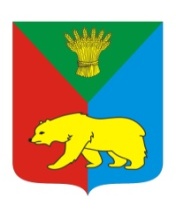 РОССИЙСКАЯ ФЕДЕРАЦИЯИРКУТСКАЯ ОБЛАСТЬ ИРКУТСКИЙ РАЙОН ХОМУТОВСКОЕ МУНИЦИПАЛЬНОЕ ОБРАЗОВАНИЕАДМИНИСТРАЦИЯПОСТАНОВЛЕНИЕ_29.05.2020__ №__711 пз__      с.ХомутовоО предоставлении разрешенияна условно разрешенный видиспользования земельного участкаВ соответствии со ст.39 Градостроительного кодекса РФ от 29.12.2004 № 190-ФЗ, ст. 14 Федерального закона от 06.10.2003 № 131-ФЗ «Об общих принципах организации местного самоуправления в Российской Федерации», ст. 6 Устава Хомутовского муниципального образования,  на основании рекомендаций комиссии по подготовке правил землепользования и застройки Хомутовского муниципального образования от 28.04.2020, рассмотрев заявление Стерницкого Владимира Федоровича, паспорт 25 17 461238 выдан отделом УФМС России по Иркутской области в Правобережном округе гор. Иркутска 21.10.2017 году, зарегистрированной по адресу: Иркутская область, Иркутский район, с. Хомутово, ул. Ирины Рогаль,  дом 30 Б и представленные документы, администрация Хомутовского муниципального образованияПОСТАНОВЛЯЕТ:1. Предоставить разрешение на условно разрешенный вид использования земельного участка с кадастровым номером 38:06:100101:295, площадью 2588 кв.м., расположенного по адресу: Иркутская область, Иркутский район, с. Хомутово, ул. Ирины Рогаль, уч. 30-а - "Ведение огородничества".2. Опубликовать настоящее постановление в установленном законом порядке.3. Контроль за исполнением настоящего постановления возложить на Заместителя Главы администрации Хомутовского муниципального образования Е.Ю. Емельянову.Глава                                                                                                 В.М. КолмаченкоИСПОЛНИТЕЛЬ:Ведущий специалист отдела градостроительства,земельных и имущественных отношений __________________И.В. ЗвереваСОГЛАСОВАНО:Заместитель Главыадминистрации                   ____________________________Е.Ю. ЕмельяноваНачальник отдела градостроительства,земельных и имущественных отношений _________________Ю.В. ТюкавкинаГлавный специалист юридического  отдела                         _________________ И.А. ХромовскихНачальник организационно--контрольного отдела                         _________________ Ю.Ю. Одновол РАССЫЛКА:1 экз. – дело2 экз. копий, заверенных в установленном порядке - в отдел градостроительства, земельных и имущественных отношенийЭлектронная версия правового акта и приложения к нему соответствует бумажному носителю